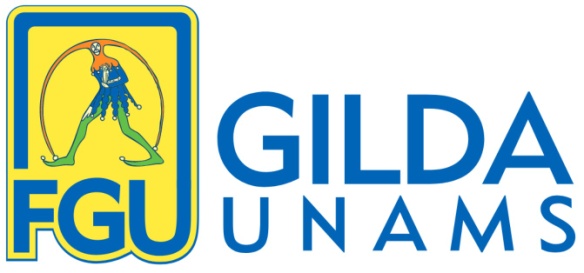 ELEZIONI RSU 5,6e 7 Aprile 2022Ai  Dirigenti ScolasticiLORO SEDIOggetto: Presentazione lista Gilda-Unams – richiesta dati votazioni RSUSi invia quanto in oggetto con preghiera di trasmettere gli esiti delle votazioni, sia all’indirizzo della sede Nazionale che a quello della sede Provinciale. si indicano di seguito i rispettivi indirizzi:(sede nazionale) rsu.naz@gilda-unams.it(sede provinciale) ………………………….Codice Meccanografico:___________________________RISULTATI DELLA SCUOLA                                                                                   Federazione Gilda-Unams                 Coordinatore provinciale - ELETTORIVOTANTISCHEDE VALIDESCHEDE NULLESCHEDE BIANCHENUMEROSIGLAVOTI DI LISTA1GILDA- UNAMS2FLC- CGIL3CISL 4SNALS5UIL 6COBAS 7ANIEF8ALTRONUMEROCANDIDATOVOTIELETTO(Sì/No)123456